Проект   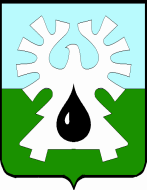 ГОРОДСКОЙ ОКРУГ УРАЙХАНТЫ-МАНСИЙСКОГО АВТОНОМНОГО ОКРУГА - ЮГРЫДУМА ГОРОДА УРАЙРЕШЕНИЕот                                                                                                               № О внесении изменений в бюджет городского округа Урай Ханты-Мансийского автономного округа - Югры на 2023 год и на плановый период 2024 и 2025 годов                                                     Рассмотрев представленный главой города Урай проект решения Думы города Урай «О внесении изменений в бюджет городского округа Урай Ханты-Мансийского автономного округа - Югры на 2023 год и на плановый период 2024 и 2025 годов», Дума города Урай решила:1. Внести в решение Думы города Урай от 25.11.2022 № 125 «О бюджете городского округа Урай Ханты-Мансийского автономного округа -Югры на 2023 год и на плановый период 2024 и 2025 годов» (в редакции решений Думы города Урай от 16.02.2023 № 5, 24.03.2023 № 16, 23.06.2023 № 47) следующие изменения:В статье 1:а) в части 1 в пункте 1 цифры «4 647 117,2» заменить цифрами                      «5 139 847,1», после цифр «1,1.1,1.2,1.3» дополнить цифрами «,1.4»;б) в части 1 в пункте 2 цифры «4 857 259,5» заменить цифрами            «5 349 989,4»;в) в части 2 в пункте 1 цифры «4 621 780,5», «3 293 267,0» заменить цифрами «4 621 470,5», «3 292 957,0» соответственно, после цифр «2,2.1,2.2» дополнить цифрами «,2.3»;г) в части 2 в пункте 2 цифры «4 714 010,4», «3 386 500,7» заменить цифрами «4 713 700,4», «3 386 190,7» соответственно.2) В статье 2:а) в части 1 в пункте 1 после цифр «3,3.1,3.2,3.3» дополнить цифрами «,3.4»;б) в части 1 в пункте 2 после цифр «4,4.1,4.2,4.3» дополнить цифрами «,4.4»;в) в части 2 в пункте 1 после цифр «5,5.1,5.2,5.3» дополнить цифрами «,5.4»;г) в части 2 в пункте 2 после цифр «6,6.1,6.2» дополнить цифрами «,6.3»;д) в части 3 в пункте 1 после цифр «7,7.1,7.2,7.3» дополнить цифрами «,7.4»;е) в части 3 в пункте 2 после цифр «8,8.1,8.2,8.3» дополнить цифрами «,8.4»;ж) в части 4 в пункте 1 после цифр «9,9.1,9.2,9.3» дополнить цифрами «,9.4»;з) в части 4 в пункте 2 после цифр «10,10.1,10.2,10.3» дополнить цифрами «,10.4»;и) в части 7 в пункте 1 цифры «3 549 533,8», заменить цифрами «4 042 563,7»;к) в части 8 цифры «62 304,9», «34 755,6», «32 565,5» заменить цифрами «62 004,9», «34 455,6», «32 255,5» соответственно;л) в части 9 после цифр «12» дополнить цифрами «,12.1»;м) в части 10 в пункте 1 цифры «7 357,5» заменить цифрами «10 357,5».В части 4 статьи 4 после цифр «14,14.1,14.2,14.3» дополнить цифрами «,14.4».Дополнить приложениями 1.4, 2.3, 3.4, 4.4, 5.4, 6.3, 7.4, 8.4, 9.4, 10.4, 12.1, 14.4.2. Настоящее решение вступает в силу после опубликования в газете «Знамя», за исключением приложения 12.1.Приложение 12.1 распространяет свое действие на правоотношения, возникшие с 01.09.2023.	3. Опубликовать в газете «Знамя» текстовую часть решения без графических и табличных приложений, в официальном сетевом издании «Газета «Знамя»(INFOFLAG.RU) полный текст решения.     Председатель Думы города Урай                   Председатель Думы города Урай                 Глава города УрайГлава города УрайА.В. ВеличкоТ.Р.Закирзянов« _____» _______________ 2023 г.« _____» _______________ 2023 г.